МИНИСТЕРСТВО ПРИРОДНЫХ РЕСУРСОВ ХАБАРОВСКОГО КРАЯПРИКАЗот 1 ноября 2022 г. N 14-пОБ УТВЕРЖДЕНИИ ПОРЯДКА ФОРМИРОВАНИЯ КОНКУРСНОЙ КОМИССИИПО ОЦЕНКЕ ПРОЕКТОВ УЧАСТНИКОВ КОНКУРСА НА ПОЛУЧЕНИЕ ГРАНТОВВ ФОРМЕ СУБСИДИЙ ИЗ КРАЕВОГО БЮДЖЕТА НЕКОММЕРЧЕСКИМОРГАНИЗАЦИЯМ ХАБАРОВСКОГО КРАЯ НА РЕАЛИЗАЦИЮ ПРОЕКТОВ(ПРОГРАММ) В ОБЛАСТИ ОХРАНЫ ОКРУЖАЮЩЕЙ СРЕДЫВ соответствии с пунктом 2.7 раздела 2 Положения о грантах Хабаровского края в области охраны окружающей среды для некоммерческих организаций, утвержденного постановлением Правительства Хабаровского края от 5 июля 2013 г. N 183-пр "Об утверждении положения о грантах Хабаровского края в области охраны окружающей среды для некоммерческих организаций", приказываю:1. Утвердить прилагаемый Порядок формирования конкурсной комиссии по оценке проектов участников конкурса на получение грантов в форме субсидий из краевого бюджета некоммерческим организациям Хабаровского края на реализацию проектов (программ) в области охраны окружающей среды.2. Комитету по охране окружающей среды министерства природных ресурсов Хабаровского края:2.1. В течение 3 рабочих дней со дня принятия настоящего приказа обеспечить направление его копии в прокуратуру Хабаровского края.2.2. В течение 3 рабочих дней со дня принятия настоящего приказа обеспечить его размещение на официальном сайте министерства природных ресурсов Хабаровского края в информационно-телекоммуникационной сети "Интернет".2.3. В течение 5 календарных дней со дня принятия настоящего приказа обеспечить его направление в министерство цифрового развития и связи Хабаровского края для опубликования на официальном интернет-портале правовой информации (pravo.gov.ru), официальном интернет-портале нормативных правовых актов Хабаровского края (laws.khv.gov.ru).2.4. В 7-дневный срок после дня первого официального опубликования настоящего приказа обеспечить направление в электронном виде его копии в формате, установленном Приказом Министерства юстиции Российской Федерации от 4 марта 2021 г. N 27 "Об организации работы по ведению федерального регистра нормативных правовых актов субъектов Российской Федерации и федерального регистра муниципальных нормативных правовых актов", а также сведений об источниках официального опубликования в Управление Министерства юстиции Российской Федерации по Хабаровскому краю и Еврейской автономной области для включения в федеральный регистр нормативных правовых актов субъектов Российской Федерации.3. Признать утратившим силу приказ министерства природных ресурсов Хабаровского края от 6 октября 2021 г. N 33-п "Об утверждении порядка формирования конкурсной комиссии по оценке проектов участников конкурса на получение грантов Хабаровского края в области охраны окружающей среды для некоммерческих организаций".4. Контроль за исполнением настоящего приказа возложить на заместителя министра - начальника управления финансирования природно-ресурсного комплекса.МинистрА.Г.ЛеонтьевУТВЕРЖДЕНПриказомМинистерства природных ресурсовХабаровского краяот 1 ноября 2022 г. N 14-пПОРЯДОКФОРМИРОВАНИЯ КОНКУРСНОЙ КОМИССИИ ПО ОЦЕНКЕ ПРОЕКТОВУЧАСТНИКОВ КОНКУРСА НА ПОЛУЧЕНИЕ ГРАНТОВ В ФОРМЕ СУБСИДИЙИЗ КРАЕВОГО БЮДЖЕТА НЕКОММЕРЧЕСКИМ ОРГАНИЗАЦИЯМ ХАБАРОВСКОГОКРАЯ НА РЕАЛИЗАЦИЮ ПРОЕКТОВ (ПРОГРАММ) В ОБЛАСТИ ОХРАНЫОКРУЖАЮЩЕЙ СРЕДЫ1. Настоящий порядок формирования конкурсной комиссии по оценке проектов участников конкурса на получение грантов в форме субсидий из краевого бюджета некоммерческим организациям Хабаровского края на реализацию проектов (программ) в области охраны окружающей среды (далее - комиссия, Конкурс) в соответствии с Положением о грантах Хабаровского края в области охраны окружающей среды для некоммерческих организаций, утвержденным постановлением Правительства Хабаровского края от 5 июля 2013 г. N 183-пр (далее - Положение), определяет структуру комиссии, функции ее членов и устанавливает сроки и порядок утверждения ее состава.Комиссия осуществляет всестороннюю и объективную оценку проектов участников Конкурса, заявки которых допущены к участию в Конкурсе в соответствии с Положением.2. Комиссия формируется министерством природных ресурсов Хабаровского края (далее - министерство) в составе не менее 7 человек из представителей министерства и других исполнительных органов Хабаровского края по согласованию.2.1. Состав комиссии, включая председателя, заместителя председателя и секретаря, утверждается распоряжением министерства не менее чем за 5 рабочих дней до окончания срока приема заявок для участия в Конкурсе.2.2. Комиссия состоит из председателя, заместителя председателя, секретаря и членов конкурсной комиссии.Председатель комиссии руководит ее деятельностью, назначает и проводит заседания комиссии.В отсутствие председателя комиссии его полномочия осуществляет заместитель председателя комиссии.Организационно-техническое обеспечение деятельности комиссии осуществляет секретарь.2.3. Комиссия выполняет свои функции в соответствии с пунктами 2.8, 2.9 Положения.2.4. Заседание комиссии является правомочным, если на нем присутствует более половины от числа членов комиссии.2.5. Решение комиссии оформляется протоколом, который подписывается председателем и секретарем комиссии не позднее пяти рабочих дней со дня проведения заседания комиссии.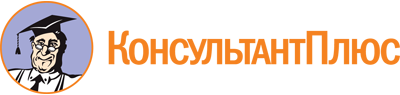 Приказ Министерства природных ресурсов Хабаровского края от 01.11.2022 N 14-п
"Об утверждении порядка формирования конкурсной комиссии по оценке проектов участников конкурса на получение грантов в форме субсидий из краевого бюджета некоммерческим организациям Хабаровского края на реализацию проектов (программ) в области охраны окружающей среды"Документ предоставлен КонсультантПлюс

www.consultant.ru

Дата сохранения: 22.06.2023
 